Soluciones a los principales errores detectados en la captura de información en formatos del SIPOT y la gestión de usuarios.Error: ERROR: Se detectó que se eliminó la columna con los datos encriptados, para la funcionalidad de cambio ó baja de información es necesario dicha columna. La primera fila encontrada es en la (número).Causa: Se esta intentando actualizar  o eliminar información sin seguir el procedimiento adecuado.Solución: Seguir los siguientes pasos.B)	Modificar información que ya está publicada en la PlataformaCuando es información que ya se ha cargado en la plataforma y se requiere modificar o actualizar hay que dirigirnos a :Carga de Información → Administración de Información → Seleccionar el formato correspondienteDescargar la información sobre la que se requiere trabajar por medio del formato en Excel que contiene en la primera columna el identificador único para cada registro.Posteriormente debemos seleccionar:Carga de Información → Carga de Archivos → Seleccionar el formato correspondienteEn la opción:Tipo de Carga → Cambio C)	Eliminar información que ya está publicada en la PlataformaCuando es información que ya se ha cargado en la plataforma y debemos darla de baja:Carga de Información → Administración de Información → Seleccionar el formato correspondienteDescargar la información sobre la que se requiere trabajar por medio del formato en Excel que contiene en la primera columna el identificador único para cada registro.Posteriormente debemos seleccionar:Carga de Información → Carga de Archivos Información → Seleccionar el formato correspondienteEn la opción:Tipo de Carga → Baja Dirección web al video que muestra cómo realizar las acciones mencionadas anteriormente.https://goo.gl/SpGx5oError: ERROR: La fecha de actualización es obligatorio. La primera fila vacía encontrada es en la (número)Causa: Se debe a que en algún momento se capturo información y aunque se eliminaron los datos el sistema sigue considerando activas esta fila o filas, normalmente esto ocurre cuando se reutilizan formatos para capturar información y para la nueva captura se ingresa un número menor de registros.Solución: Eliminar estas filas con el siguiente procedimiento.1.-Utilizar juntas las teclas “Ctrl” y “Fin” para que el cursor de Excel se posicione en la última celda considerada en el área de trabajo.2.- Desde el renglón donde se posiciono el cursor deberá seleccionar todos los renglones hasta el renglón previo a la información que sí se cargara.3.- Dar clic derecho del mouse para que salga el menú contextual y dar clic en la opción “Eliminar”Error: Error: Este registro no tiene correspondencia con algún identificador de la hoja principaCausa: Se capturan los Id’s en la tabla detalle pero no existe referencia a estos en la pestaña reporte formatos.Solución: Ver que todos los Id’s que estan en la tabla detalles esten referenciados en la tabla reporte de formatos.Ejemplo de cómo se captura la información en los campos tipo tabla.https://www.youtube.com/watch?v=qff741hW5ScError: ERROR: Existen filas vacías en la hoja principal o en alguna tabla del archivo de Excel. La primera fila vacía encontrada es en la (número)Causa: En las pestaña de la tabla se captura unicamente el Id y los otros datos estan vacios.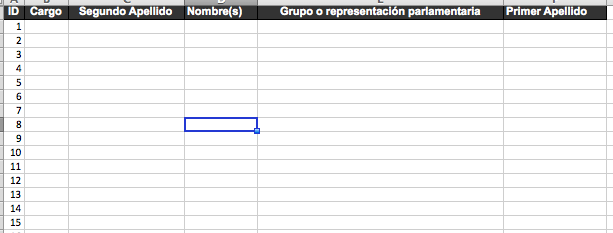 Solución: Si no se tiene información para esa tabla no se debe capturar nada y se justifica en el campo nota el porque no se ingreso esa información.Error: No se puede encontrar el caso de navegación coincidente del ID de vista ´/views/integración/…. Para el resultado error.Causa: Se perdio la vinculación con los campos de tipo catalogo. Solución: bajar el formato de la plataforma y llenar de nuevo.Error: [1, *] – nullCausa: Campo Id de una tabla en blanco pero con datos para las otras columnas o una fila en blanco entre los registros que se van a cargar.Solución: Eliminar la fila en blanco, completar el Id y hacer una revisión de si existen celdas fantasmas.Error:  cannot get a numeric value from a text cellCausa: Captura de texto u otro valor en un campo de tipo fechaSolución: Capturar la fecha siguiendo el formato dd/mm/aaaaError: El valor del Campo moneda no corresponde al formato requerido.Causa: No se sigue el formato correcto para la captura.Solución: En los campos tipo moneda solo acepta 2 decimales después del punto y favor de omitir el signo de $ y no poner totales o sumatorias en las tablas.Error: Se sube la información y no da errores de carga de información pero la información no aparece en el portal.Causa: Se esta publicando información en un formato que ya no es vigente y por lo tanto fue dado de baja de la PNT.Solución: Descargar el  nuevo formato de la plataforma verificando que finalice en punto y cargar en este la información.Error: Fecha no validaCausa: No se sigue el formato correcto para la captura.Solución: El formato de las fechas debe ser de la siguiente forma  dd/mm/aaaa algunos formatos al ingresar la fecha en este formato la cambia al formato dd de mes de aaaa esta correcto si el formato es el que lo cambia.Error: Formato de Hipervínculo no validoCausa: No se sigue el formato correcto para la captura.Solución: Los hipervínculos no aceptan espacios en blanco la letra Ñ ñ y acentos se tienen que cambiar por código especial cuando el hipervínculo tiene un espacio en blanco ese espacio en blanco se debe sustituir por  %20  si una letra contiene acento se debe sustituir por:  Á sustituir por %C3%81 É sustituir por %C3%89  Í sustituir por %C3%8D  Ó sustituir por  %C3%93  Ú sustituir por  %C3%9A  á sustituir por  %C3%A1é sustituir por  %C3%A9í sustituir por  %C3%ADó sustituir por  %C3%B3ú sustituir por  %C3%BAÑ sustituir por  %C3%91Ñ sustituir por  %C3%B1Error: Hubo un error en la inserción  de datos, no fue posible insertar los registros favor de cargar el archivo.Causa: No se lograron insertar todos los registros por lo que se aborta la transacción para evitar cargas parciales.Solución:Intentar nuevamente subir el archivo como indica el mensaje.Error: El valor del campo catalogo no corresponde al catalogo del formatoCausa: Se modifico el catalogo o se esta intentando capturar un valor en vez de seleccionar los de ese campo.Solución: Se debe seleccionar un valor de los que despliega el catalogoError: - null para todas las celdas del formatoCausa: Se modifico el identificador del formato.Solución: Descargar el formato desde la cuenta del usuario que lo debe publicar y pegar los datos.Error: Longitud de caracteres mayor a “cantidad”Causa: Se esta introduciendo un número de caracteres mayor al que permite ese campoSolución: Ajustar a la medida máxima que nos indica el mensaje.Error: For input stringCausa: Ingresar un texto en un campo que requiere número por ejemplo los Id’s de los campos tipo tabla.Solución: Verificar que no haya quedado un espacio en blanco o que se este ingresando un valor diferente a un número enteroError: nullCausa: Ingresar texto en un campo de tipo numéricoSolución: Ingresar únicamente números si no aplica indicarlo en las notas.Error: [1,*] cannot get a numeric value from a text cellCausa: Ingresar un id como textoSolución: cambiar el formato del Id para que sea númeroError: El usuario de la unidad administrativa no puede visualizar la opción Portales de Obligaciones de TransparenciaCausa: Al dar de alta el usuario se eligió el perfil incorrectoSolución: Solicitar la baja del usuario al correo manuelpalomo@inaipyucatan.org.mx y darlo de alta seleccionando el perfil “Administrador de unidades administrativas”Error: No permite dar de alta el usuario y marca error internoCausa: El correo ya esta registrado en el sistema como ciudadano, fue dado de baja por el titular  de la unidad de transparencia y se quiere dar de alta nuevamente, fue dado de alta con el correo en mayúsculas.Solución: Solicitar la baja del usuario al correo manuelpalomo@inaipyucatan.org.mx y darlo de alta nuevamente.